May I sign this document? 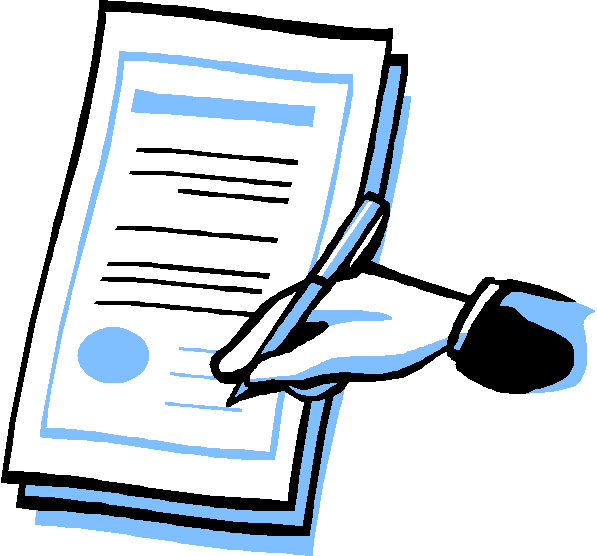 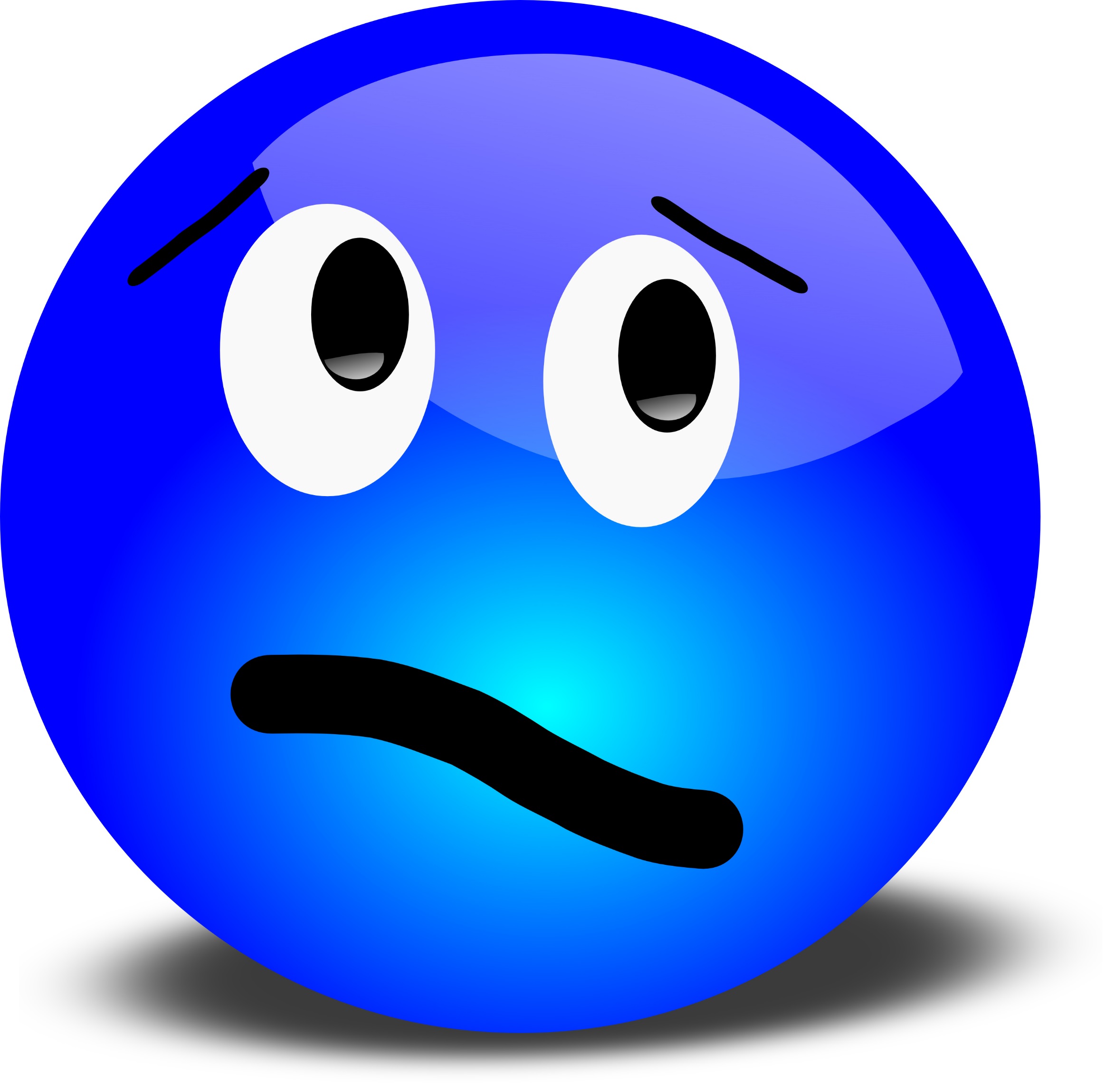 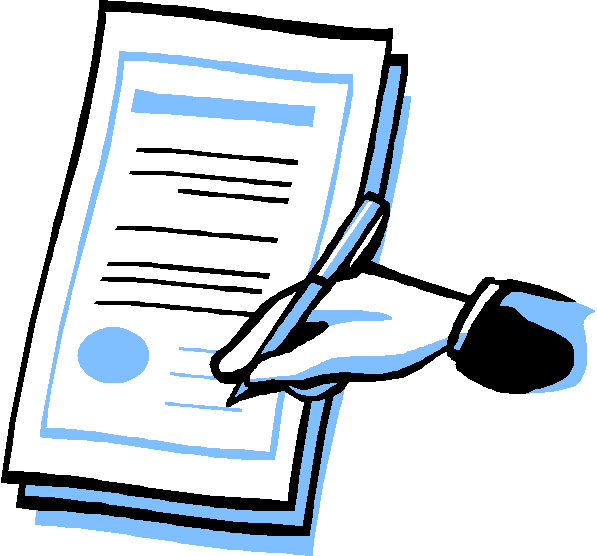 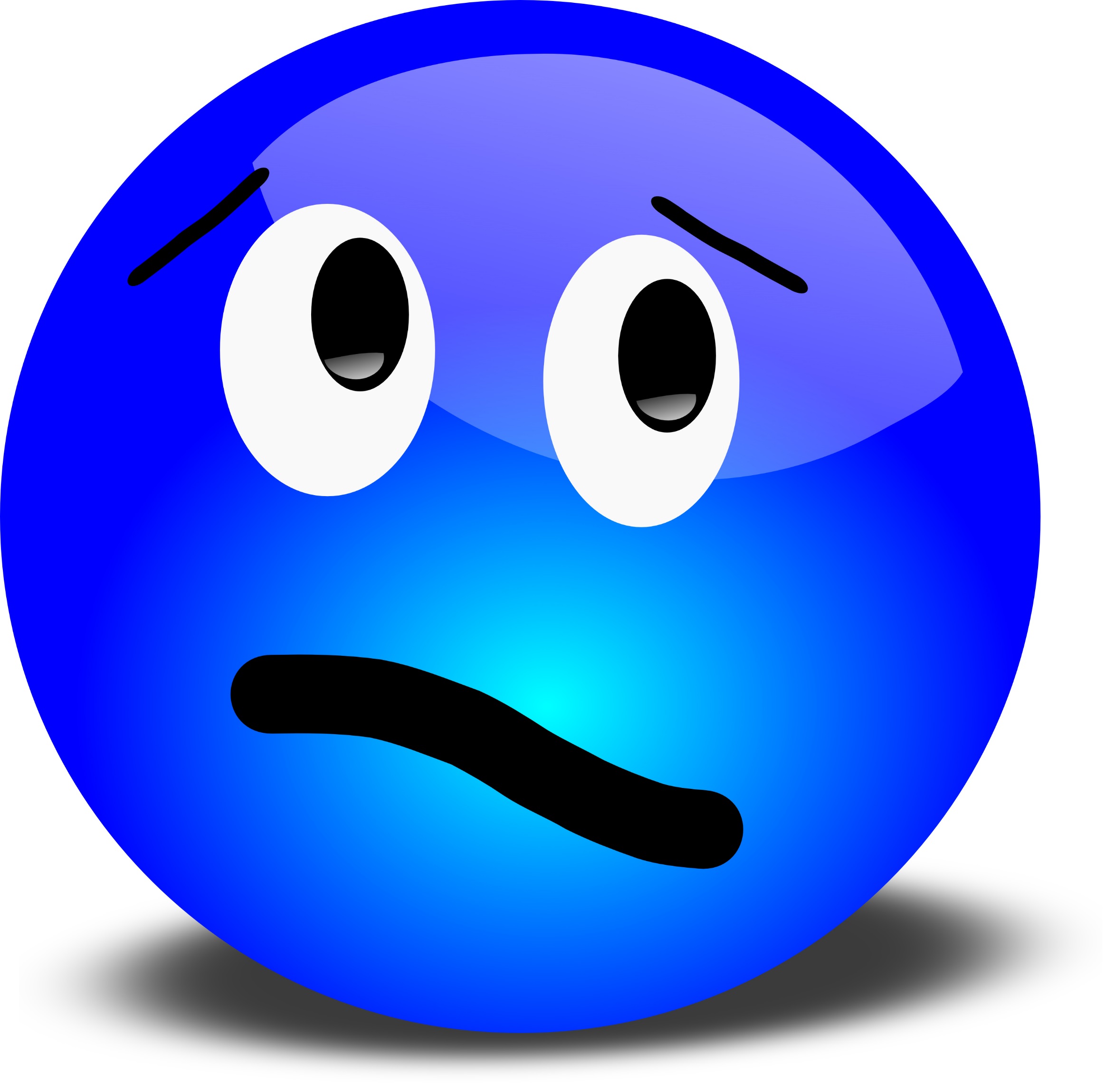 A cheat sheet for educational decisions. School EnrolmentYes, as the education rights holder you are allowed to enroll the student in school. Please note, social workers, foster parents, and group home staff can also fill out the enrollment paperwork, but the decision about what school to enroll the student in can only be made by the education rights holder. School WithdrawalYes, as the education rights holder you are allowed to disenroll the student in school. Please note, social workers, foster parents, and group home staff can also fill out the disenrollment paperwork, but the decision about what school to enroll the student in can only be made by the education rights holder.Release of InformationYes, but only as it pertains to education.  If the release is asking for mental health or medical information, the dependency attorney needs to sign the release. Consent to TreatNo.  As the ERH you can consent to special education services, but if the school presents a document outside the IEP for you to sign for mental health services (i.e. Vista Hill Therapy), that consent to treat needs to be signed by the judge.  The dependency attorney or social worker can submit the form to the court for a judge's signature. Permission Slips, Field Trips, After School Activities, etc. Caregivers, foster parents, group home staff etc. are authorized to consent to such activities under the reasonable prudent parent standard.  Given transportation and supervision may need to be worked out, it may be better to let the caregiver consent to these.